								Pszczew, dnia 26 października 2022r.		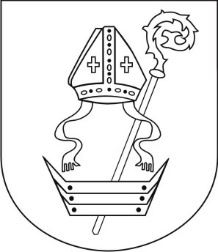 Zamawiający:Gmina Pszczew, ul. Rynek 13, 66-330 Pszczewtel. 95 749 23 10/fax. 95 749 23 12adres e-mail: sekretariat@pszczew.plNIP: 595-00-07-798REGON: 210966800Ogłoszenie o zamiarze udzielenia zamówienia z załącznikami ZP.271.1.6.2022 Dostawa i montaż 3 bram garażowych – segmentowych z napędem elektrycznymOgłoszenie o zamiarze udzielenia zamówienia	Informuję, iż Gmina Pszczew, ul. Rynek 13, 66-330 Pszczew, przystępuje do wyboru wykonawcy zamówienia publicznego pn. „Dostawa i montaż 3 bram garażowych – segmentowych z napędem elektrycznym” w postępowaniu o wartości zamówienia nie przekraczającej kwoty 130 000zł. Wyżej wymienione zamówienie będzie udzielane z pominięciem trybów i zasad postępowania określonych w ustawie z dnia 11 września 2019 r. – Prawo zamówień publicznych (t.j. Dz. U. z 2022 r. poz. 1710 ze zm.).Opis przedmiotu zamówienia:- Przedmiotem zamówienia jest dostawa oraz montaż 3 sztuk bram garażowych - segmentowych                     z napędem elektrycznym w budynku remizy użytkowanej przez Ochotniczą Straż Pożarną w Pszczewie.- Przedmiot zamówienia obejmuje także:transport, uruchomienie urządzeń w miejscu wskazanym przez Zamawiającego tj.: w siedzibie Ochotniczej Straży Pożarnej w Pszczewie, ul. Strażacka 1, 66-330 Pszczewszkolenie z obsługi – do 3 osób w wymiarze max. 1 godz.- Wymagany, minimalny okres gwarancji na przedmiot zamówienia wynosi 5 lat- Szczegółowy opis przedmiotu zamówienia zawiera załącznik nr 2 do niniejszego zapytania ofertowego- Przedmiot zamówienia winien być fabrycznie nowy, tj. nieużywany, a ponadto sprawny technicznie, bezpieczny, kompletny i gotowy do użytkowania. Rok produkcji nie wcześniej niż 2022 rok.- Oferowany przedmiot zamówienia winien posiadać również stosowne certyfikaty, instrukcję w języku polskim.Dodatkowe warunki zamówienia:- Zamawiający nie dopuszcza składania ofert częściowych. Oferty częściowe zostaną odrzucone jako niezgodne z treścią Zapytania Ofertowego.- Z Wykonawcą, którego oferta zostanie uznana przez Zamawiającego za ofertę najkorzystniejszą podpisana zostanie umowa zgodna ze wzorem (projektem umowy)Termin wykonania przedmiotu zamówienia: Wymagany termin realizacji przedmiotu zamówienia - od dnia podpisania umowy do 28 grudnia 2022 roku.Warunki udziału w postępowaniu:Zamawiający nie stawia szczególnych wymagań w zakresie spełniania warunków udziału                                 w postępowaniu.Kryteria wyboru oferty:Kryterium decydującym o wyborze danej oferty jest cena całkowita brutto (100%) [C]. Zastosowany wzór do obliczenia punktacji:C =    X 100 X 100%Za najkorzystniejszą zostanie uznana oferta, która uzyska łącznie najwyższą liczbę punktów. Obliczenia dokonywane będą z dokładnością do dwóch miejsc po przecinku.Jeżeli nie można wybrać najkorzystniejszej oferty z uwagi na to, że dwie lub więcej ofert przedstawia taką samą cenę, Zamawiający wzywa Wykonawców, którzy złożyli te oferty, do złożenia w terminie określonym przez zamawiającego ofert dodatkowych.Termin i sposób złożenia oferty:W przypadku zainteresowania Państwa realizacją niniejszego postępowania proszę o złożenie swojej oferty w formie pisemnej osobiście w siedzibie Zamawiającego – sekretariat Urzędu Gminy w Pszczewie, ul. Rynek 13, 66-330 Pszczew, bądź też przesłać pocztą, kurierem na w/w adres lub drogą elektroniczną w formacie pdf na adres e-mail: zk@pszczew.pl                                                      w nieprzekraczalnym terminie do dnia 04.11.2022 roku do godz. 14:30.Oferta otrzymana przez zamawiającego po terminie składania ofert nie będzie brana pod uwagę przy ocenie ofert.Oferta musi zostać podpisana przez Wykonawcę, tj. osobę (osoby) reprezentującą Wykonawcę lub osobę (osoby) upoważnioną do reprezentowania Wykonawcy.Oferta winna składać się z:Formularza ofertowego, przygotowanego zgodnie ze wzorem stanowiącym załącznik nr 1, podpisanego przez osobę upoważnioną do reprezentowania Wykonawcy,karty katalogowej, folderów reklamowych lub innych dokumentów potwierdzających oferowane urządzenia,wypełnionego i podpisanego przez osobę upoważnioną opisu przedmiotu zamówienia stanowiącego załącznik nr 2,klauzuli informacyjnej z art. 13 RODO do zastosowania przez zamawiających w celu związanym z postępowaniem o udzielenie zamówienia publicznego stanowiącej załącznik nr 3W przypadku złożenia oferty niekompletnej lub nie potwierdzającej spełnienia warunku udziału w postępowaniu, oferta Wykonawcy nie będzie brana pod uwagę.Ofertę należy opakować w jednej kopercie zaadresowanej na Zamawiającego i opatrzonej napisem: Zapytanie ofertowe/Dostawa i montaż bram garażowych – segmentowych                                 z napędem elektrycznym lub w przypadku składania ofert drogą elektroniczną wpisując                            w temacie „OFERTA - Dostawa i montaż bram garażowych – segmentowych z napędem elektrycznym” Informacja o wyborze:Informacja o wyborze najkorzystniejszej oferty zostanie opublikowana na stronie internetowej Zamawiającego: https://bip.pszczew.pl/zamowienia_publiczne oraz przekazana wykonawcom, którzy złożyli oferty.Informacja o sposobie porozumiewania się z Wykonawcami:Niniejsze postępowanie prowadzone jest w języku polskim.Osobą wyznaczoną do porozumiewania się z Wykonawcami jest podinspektor ds. wojskowych i obronnych, tel. 697 200 131, e-mail: zk@pszczew.pl w godzinach 7:30-15:30